Роль бабушек и дедушек в воспитании внуков. Семейные традицииКакова же роль современных бабушек и дедушек в воспитании внуков? На наш взгляд, огромная. Причем абсолютно независимо от того, живут все вместе, одной семьей или порознь. Здесь доминируют совсем другие аспекты. Старшее поколение — носители и хранители семейных ценностей и традиций. Их отношение к ребенку абсолютно иное, нежели у матери и отца. Этому способствует некая психологическая свобода, которой обладает старшее поколение. Ведь они занимались воспитанием своих детей в трудное время, поскольку приходилось разрываться между работой, домом и увлечениями молодости. Не всегда получая помощь от своих родителей, многие из них говорили: «Вот уж своим детям мы поможем с воспитанием их детей!». А опыт выращивания своих собственных детей дает им основание думать, что они лучше знают, как именно надо относиться к маленькому внуку или внучке. Попробуем проследить роль бабушек и дедушек в воспитании внуков. Здесь важен, прежде всего акцент, который возникает в семье, когда в ней рождается третье поколение.Ученые подметили, что конфликт, возникающий в семьях, где есть старшее поколение, затрагивает не бабушек и внуков. Он локализуется между старыми и молодыми родителями. В основе его лежат разные мотивы. Это может быть несогласие с педагогикой родителей, как со стороны старшего поколения, так и со стороны среднего. Это может быть элементарная ревность. Представители поколений соревнуются в любви к ребенку. Часто молодые родители ревнуют своего ребенка к своим родителям. Многие мамы, обсуждая эти взаимоотношения, жалуются, что ребенок, как им кажется, больше любит бабушку. Это выражается в том, что как только она приезжает в гости, внук или внучка не отходят от нее, ластятся к ней, весь день стараются провести с бабушкой или дедушкой, или с ними обоими.Как нам кажется, эти рассуждения, как и иные, касающиеся сферы воспитания ребенка, необходимо развернуть именно в его сторону. Давайте попробуем понять ребенка. Понять мотивы его поступков, истоки его отношения к миру. Маме в этом случае необходимо проанализировать свое отношение к ребенку. Задать себе главный родительский вопрос: «Все ли она сделала, чтобы ребенку было в доме комфортно?». И речь в данном случае идет не о том, что ребенок одет и накормлен. Главное не в этом. Главное — это понимание ребенка, принятие его тайн и детской озабоченности.Ребенок на интуитивном уровне понимает, что наличие бабушки в доме предопределяет гармонию отношений членов семьи. Почему приход бабушки вызывает бурные эмоции ребенка? Да потому, что у родителей для него лишь суббота или воскресенье. А бабушке все интересно в своей внучке или внуке. Она в силу мудрости и прожитых лет обладает большим спокойствием и терпением. Это позволяет выслушать ребенка, обсудить с ним его проблемы, обнять, приласкать, накормить вкусным пирожком и отвести, наконец, в зоопарк. Не хочется быть несправедливым по отношению к молодым родителям. Конечно, им опять же в силу отсутствия той же мудрости и терпения, хочется сделать все быстро. Все успеть. Безусловно, они любят своего ребенка, но быстрый темп жизни как скорый поезд проносит их мимо его печалей и забот.К тому же не следует забывать одной важной вещи. Это для детей — все бабушки и дедушки — родные люди. Для молодой же семьи они приходятся свекром и свекровью или тещей и тестем. А это уже абсолютно иной уровень взаимоотношений. И человеческие страсти раздирают эти пары на части. Невестки обвиняют свекровей в том, что они настраивают детей против них, подрывают родительский авторитет. Свекрови же обижаются на то, что им не доверяют ребенка, не учитывают их житейский опыт. Зачастую в основе этих конфликтов лежит элементарная ревность. К кому? Да к кому угодно, к сыну, внуку, внучке, дочке, мужу. В таком случае ребенок нередко становится «членом военного союза» то одного семейного клана, то другого.Известно, что на отношение бабушек и дедушек к своим внукам влияет ментальность того народа, того государства, в котором они выросли и в котором живут. Европейцы и американцы, как правило, стараются не вмешиваться в процесс воспитания, предоставляя эту привилегию и ответственность молодым родителям. Тем более, что молодые уже достаточно длительный срок живут, как правило, вдали от своих родителей, «своим домом». Русская же ментальность абсолютно иная. Нередко у нас бабушка и дедушка поучают и заботятся не только о внуках и внучках, но и о сыновьях и дочках. Хотя по сути им, сорокалетним, наверное, хотелось бы почувствовать свободу. Во многом такое отношение определяет совместное проживание в силу отсутствия средств на отдельную квартиру у молодой семьи. Но даже, если бабушка живет отдельно, она частенько старается контролировать действия молодой семьи. Под этот контроль, конечно, попадает и такой важный аспект жизни молодой семьи, как воспитание ребенка. А с другой стороны, молодые родители, зачастую и рады «подкинуть» свое чадо в знакомые теплые объятья. Почему нет? Ведь это родные бабушка и дедушка. Они любят нас и наших детей, и соответственно практически обязаны заботиться о своих внуках и внучках. Такие сложные взаимоотношения в семьях, где живут несколько поколений, нередки.Конечно, лучший вариант жить отдельно от родителей и встречаться с ними в дни праздников общих и специальных, семейных. При этом абсолютно не важно, вместе или раздельно живут эти три поколения. Отдельное проживание бабушек и дедушек отнюдь не уменьшает к ним любовь внуков при правильном воспитании со стороны родителей. Самое главное — правильно построить взаимодействия между поколениями.Наличие в семье традиций, на которых выросло среднее поколение, лучше любых силовых желаний родителей «привяжет» к родительскому дому, к родительской пристани. Семейные традиции — это лакмусовая бумажка любой семьи. Она проявляет ту атмосферу, которая так необходима ребенку. Обычаи семьи, уклад жизни, привычки членов семьи — все это и создает аромат семьи, который выросшие дети уносят с собой, и он греет их сердце вдали от родного дома. В качестве традиций могут выступать обыденные, простые вещи — воскресные чаепития в доме мамы, свекрови, тещи, комплексная заготовка продуктов для семей, празднование дней рождений всех членов семьи с подготовкой представлений или украшений для дома. Когда за одним столом собирается несколько поколений семьи, дети четко понимают и усваивают семейные ценности.Традиции — лучший воспитатель ребенка, поскольку они дают самое главное ребенку — уверенность, что так будет всегда, что семья всегда, при любых условиях соберется и будет вместе. Традиции формируют у ребенка «банк» необыкновенных воспоминаний о детстве, о нежных руках матери, о морщинистом лице бабушки, о веселом нраве отца и деда. Эти воспоминания он пронесет по жизни. Они позволят ощутить гордость за свою семью. И уж, конечно, ребенок, выросший на традициях, объединяющих разные поколения семьи, никогда не бросит бабушку или дедушку в трудные минуты их жизни.Замечательный человек и педагог В.А. Сухомлинский вместе с коллективом Павлышской школы, где он был директором, создали такой удивительный кодекс, включающий 10 оригинальных правил формирования у детей уважения к старшим — «Десять Нельзя». Приведем одно из правил в качестве примера:Нельзя смеяться над старостью и старыми людьми — это величайшее святотатство; о старости надо говорить только с уважением; в мире есть три вещи, которые ни при каких условиях не могут быть подвергнуты осмеянию — патриотизм, истинная любовь к женщине и старость.Создание семейных традиций — это работа. Не надо много. Несколько самых интересных традиций можно смело ввести в будни жизни вашей семьи. Ведь от этого во многом зависит отношение детей к своим родителям в будущем. Преемственность поколений — это такая гарантия, что в минуты, когда родители будут нуждаться в помощи и ласке своих детей, они ее получат. «Возврат» родительских вложений обеспечивается не только созданием и поддержанием семейных традиций. Если в семье царит дух взаимоуважения, если родители ребенка почитают своих родителей и формируют у него уважение к дедушкам и бабушкам, то более надежного «вложения» чувств трудно себе представить. Ну, а если ребенок растет в атмосфере неуважения к старшему поколению, то пусть родители себя не утешают тем, что уж к ним-то их кровиночка будет относиться иначе. Они, дескать, заслужили хорошее отношение. Здесь работает «закон обратной отдачи». Что вложил, то и получил!
СОВЕТЫ БЫВАЛОГО ПЕДАГОГАВ родительский блокнот❀ Помните, что все, и хорошее, и плохое ребенок выносит из семьи.❀ Чтобы вы ни думали, основной пример для подражания — это родители.❀ Проявляя уважение к старшему поколению, вы обеспечиваете себе такое же отношение ваших детей к вам в старости.❀ Семья как хороший производственный коллектив, где у каждого есть свои обязанности, своя мера ответственности.❀ Для того чтобы ребенок уважал бабушку и дедушку, не обязательно жить вместе. Семейные традиции в этом помогут.На заметку бабушке и дедушке❀ Помните, что вы — основные хранители традиций семьи и именно от вас зависит, вырастут ли ваши внуки «Иванами, не помнящими родства».❀ Не забывайте о том, что старость — это мудрость.❀ Помогайте своим детям, но не теряйте достоинства.❀ Старайтесь, чтобы ваша помощь не была навязчивой и не лишала среднее поколение самостоятельности.                                                       В семейном кругу                                     В семейном кругу мы с вами растем 
                                     Основа основ – родительский дом. 
                                     В семейном кругу все корни твои, 
                                     И в жизнь ты входишь из семьи. 
                                     В семейном кругу мы жизнь создаем, 
                                     Основа основ – родительский дом.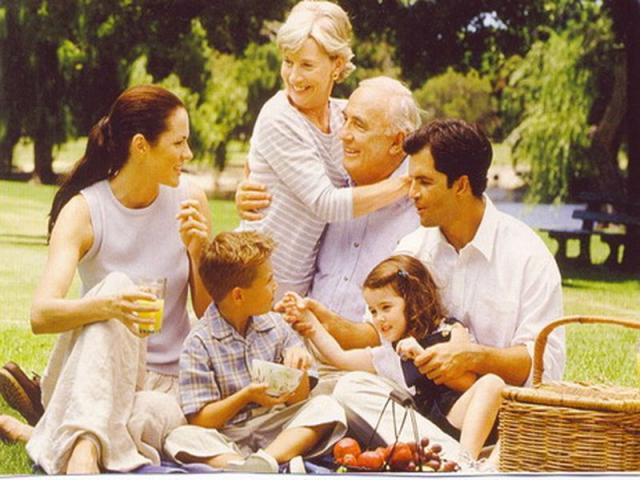 